A través de una Comisión Ministerial, compuesta por el Ministerio de Telecomunicaciones y Tecnologías de la Información, en calidad de Relator, y el Ministerio de Finanzas, el Ministerio del Interior, la Secretaría General del Gabinete y la Autoridad Monetaria Palestina, en calidad de miembros, el Gobierno palestino sopesó la puesta en marcha de una licitación para un sistema de pago electrónico con miras al desarrollo del sistema de administración electrónica. También ha trabajado a través de una serie de comisiones creadas con objeto de aprobar y adoptar una política financiera en materia de pagos electrónicos y un documento de gobernanza para el sistema de administración electrónica Hukumati.•	Hukumati (mi Gobierno, en árabe) es un sistema unificado de administración electrónica, dotado de un mecanismo de autenticación de inicio de sesión único (SSO), que las instituciones y los organismos gubernamentales utilizan como portal común para la prestación de servicios electrónicos a los ciudadanos y a otros sectores. Gracias a este sistema, los ciudadanos pueden acceder a los servicios gubernamentales por medios electrónicos y abonar sus costes utilizando los métodos de pago disponibles y autorizados por la Autoridad Monetaria Palestina. El sistema consta de cuatro componentes básicos (un mecanismo de SSO, el portal común de administración electrónica Hukumati, la aplicación para teléfonos móviles Hukumati y un portal de pago electrónico), integrados entre sí y con los sistemas de las instituciones y los organismos gubernamentales que prestan servicios públicos a través del intercambio nacional de datos, lo que permite compartir datos gubernamentales de forma segura y sencilla y constituye una infraestructura básica para la prestación servicios electrónicos.El sistema de administración electrónica Hukumati se puso a disposición del público el 15 de enero de 2023, con el objetivo de que todos los ciudadanos completaran el proceso de inscripción con ayuda de un mecanismo de autenticación SSO y la verificación por parte de las oficinas competentes del Ministerio del Interior y del Servicio Postal de Palestina y, de esta forma, obtuvieran un nombre de usuario y una contraseña para acceder al sistema y a los servicios prestados a través de él. El sistema abarca 42 servicios de administración electrónica, incluidos 22 servicios de pago y 20 servicios de información de 13 departamentos gubernamentales.En cuanto a los métodos de pago disponibles, el sistema mantiene conexiones con operadores de tarjetas de crédito y débito, empresas de pago en efectivo en puntos de venta electrónicos y sistemas y programas de la Autoridad Monetaria Palestina, a fin de incluir el pago por otros medios autorizados y aprobados por la Autoridad Monetaria Palestina, por ejemplo, mediante cuentas bancarias y billeteras electrónicas.Componentes del sistema Hukumati•	Mecanismo SSOEs la interfaz que permite a los ciudadanos crear su cuenta e introducir sus datos. Esos datos se cotejan con los del registro civil del Ministerio del Interior y, a continuación, se remiten a las oficinas pertinentes del Ministerio del Interior y del Servicio Postal de Palestina para verificar la identidad del ciudadano, activar su cuenta y facilitarle un nombre de usuario y una contraseña.•	Portal común de administración electrónicaEsta interfaz permite a los ciudadanos acceder a los servicios electrónicos de información de la administración y solicitar y pagar electrónicamente otros servicios públicos. De esta forma se ahorra tiempo, esfuerzo y dinero y se mejora la eficiencia y eficacia de las instituciones y la calidad de los servicios prestados a los ciudadanos, que pueden acceder al portal tras activar una cuenta a través del enlace www.hukumati.ps.•	Aplicación para teléfonos móviles HukumatiLa aplicación contiene todas las funciones y componentes disponibles en el portal común de servicios de administración electrónica y está disponible para usuarios de teléfonos inteligentes iOS y Android.•	Portal de pago electrónicoEste portal permite al personal financiero de los distintos organismos e instituciones públicos seguir todos los movimientos financieros y obtener informes detallados sobre las operaciones de compensación y liquidación y las cuentas bancarias asociadas a los servicios de cada institución u organismo público._______________Grupo Asesor de Desarrollo de las Telecomunicaciones (GADT)31ª reunión, Ginebra, Suiza, 20-23 de mayo de 2023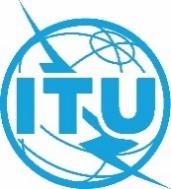 Documento TDAG-24/26-S3 de abril de 2024Original: inglésEstado de PalestinaEstado de PalestinaSistema de administración electrónica "Hukumati"Sistema de administración electrónica "Hukumati"Resumen:Hukumati (mi Gobierno, en árabe) es un sistema unificado de administración electrónica, dotado de un mecanismo de autenticación de inicio de sesión único (SSO), que las instituciones y los organismos gubernamentales utilizan como portal común para la prestación de servicios electrónicos a los ciudadanos y a otros sectores. Gracias a este sistema, los ciudadanos pueden acceder a los servicios gubernamentales por medios electrónicos y abonar sus costes utilizando los métodos de pago disponibles y autorizados por la Autoridad Monetaria Palestina. El sistema consta de cuatro componentes básicos (un mecanismo de SSO, el portal común de administración electrónica Hukumati, la aplicación para teléfonos móviles Hukumati y un portal de pago electrónico), integrados entre sí y con los sistemas de las instituciones y los organismos gubernamentales que prestan servicios públicos a través del intercambio nacional de datos, lo que permite compartir datos gubernamentales de forma segura y sencilla y constituye una infraestructura básica para la prestación servicios electrónicos. El sistema de administración electrónica Hukumati se puso a disposición del público el 15 de enero de 2023, con el objetivo de que todos los ciudadanos completaran el proceso de inscripción con ayuda de un mecanismo de autenticación SSO y la verificación por parte de las oficinas competentes del Ministerio del Interior y del Servicio Postal de Palestina y, de esta forma, obtuvieran un nombre de usuario y una contraseña para acceder al sistema y a los servicios prestados a través de él.Acción solicitada:Presentación del documento en la reunión del Grupo Asesor de Desarrollo de las Telecomunicaciones de 2024.Referencias:n/aResumen:Hukumati (mi Gobierno, en árabe) es un sistema unificado de administración electrónica, dotado de un mecanismo de autenticación de inicio de sesión único (SSO), que las instituciones y los organismos gubernamentales utilizan como portal común para la prestación de servicios electrónicos a los ciudadanos y a otros sectores. Gracias a este sistema, los ciudadanos pueden acceder a los servicios gubernamentales por medios electrónicos y abonar sus costes utilizando los métodos de pago disponibles y autorizados por la Autoridad Monetaria Palestina. El sistema consta de cuatro componentes básicos (un mecanismo de SSO, el portal común de administración electrónica Hukumati, la aplicación para teléfonos móviles Hukumati y un portal de pago electrónico), integrados entre sí y con los sistemas de las instituciones y los organismos gubernamentales que prestan servicios públicos a través del intercambio nacional de datos, lo que permite compartir datos gubernamentales de forma segura y sencilla y constituye una infraestructura básica para la prestación servicios electrónicos. El sistema de administración electrónica Hukumati se puso a disposición del público el 15 de enero de 2023, con el objetivo de que todos los ciudadanos completaran el proceso de inscripción con ayuda de un mecanismo de autenticación SSO y la verificación por parte de las oficinas competentes del Ministerio del Interior y del Servicio Postal de Palestina y, de esta forma, obtuvieran un nombre de usuario y una contraseña para acceder al sistema y a los servicios prestados a través de él.Acción solicitada:Presentación del documento en la reunión del Grupo Asesor de Desarrollo de las Telecomunicaciones de 2024.Referencias:n/a